 РАСПОРЯЖЕНИЕ                                                                            JАКААН                                                                                                                                             от «14»11. 2019 г.  № 599-рс. ОнгудайО прогнозе социально-экономического развития муниципального образования «Онгудайский район» на 2020 год и плановый период 2021 и 2022 годовОдобрить прилагаемый прогноз социально-экономического развития муниципального образования «Онгудайский район» на 2020 год и плановый период 2021 и 2022 годов.Глава района (аймака)                                                                   А.А.Мунатов.Одобрен распоряжением Главы района(аймака)________ноября 2019 г. №___ПРОГНОЗсоциально-экономического развития МО «Онгудайский район» на 2020 год и плановый период 2021 и 2022 годовПрогноз социально-экономического развития муниципального образования «Онгудайский район»  на 2020 год и плановый период 2021 и 2022 годов (далее - прогноз) разработан на основе сценарных условий, основных параметров прогноза социально-экономического развития Республики Алтай, Российской Федерации на 2020 год и на плановый период 2021 и 2022 годов, одобренных Правительством Республики Алтай, приоритетов и целевых индикаторов социально- экономического развития, сформулированных в Указе Президента Российской Федерации от 7 мая 2018 года № 204 «О национальных целях и стратегических задачах развития Российской Федерации на период до 2024 года» (далее - Указ Президента Российской Федерации № 204), Стратегии социально-экономического развития Республики Алтай на период до 2035 года, утвержденной постановлением Правительства Республики Алтай от 13 марта 2018 года № 60 (далее - Стратегия), с учетом основных направлений бюджетной и налоговой политики Республики Алтай, МО «Онгудайский район»  на прогнозный период.Разработка прогноза осуществлялась с учетом итогов социально- экономического развития МО «Онгудайский район» за 2018 год, а также за январь - июнь текущего года.Оценка достигнутого уровня и текущая ситуация социально-экономического развитияИтоги 2018 года характеризовались следующими  тенденциями в социально-экономическом развитии МО «Онгудайский район»:-Объем отгруженных товаров собственного производства, выполненных работ и услуг собственными силами предприятий, составил  1450,21 млн. руб., темп роста к аналогичному периоду прошлого года составил 169,2 % (на 01.01.2018 г. – 856,92 тыс. руб.;-инвестиции в основной капитал (113%);- показатели уровня жизни населения: - реальная заработная плата выросла на 14,9 %, сократилась доля населения с денежными доходами ниже прожиточного минимума в общей численности населения (с 25,8 % до 24,2 %); ситуация на рынке труда: сократилась общая численность безработных, численность безработных, зарегистрированных в государственных учреждениях службы занятости населения (по состоянию на конец года), снижены уровень общей безработицы (с 12 % до 11,2 %) и уровень зарегистрированной безработицы (с 2,93% до 2,11%).Справочно:  Валовой региональный продукт Республики Алтай (ВРП) в 2018 году, по оценке, составил 47,3 млрд рублей, индекс физического объема ВРП - 102,0 % к уровню 2017 года.Сценарные условия социально-экономического развития МО «Онгудайский район» в 2020 году и в плановом периоде 2021 и 2022 годовПрогноз разработан на вариантной основе исходя из вариантов сценарных условий и основных макроэкономических параметров социально-экономического развития Республики Алтай на 2020 год и на плановый период 2021 и 2022 годов.Первый вариант прогноза (консервативный) исходит из консервативной оценки перспектив социально-экономического развития. Предполагается, что действующие ограничения продолжат оказывать значительное влияние на экономику и социальную сферу региона, развитие институциональной среды будет носить инерционный характер, при этом потенциал экономического роста не будет реализован в полной мере. В результате модель экономики не претерпит существенных изменений.Второй вариант прогноза (базовый) основан на предпосылке достижения национальных целей развития, заложенных в Указе Президента Российской Федерации № 204 и предполагает более высокие, чем по первому варианту прогноза, темпы социально-экономического развития муниципального образования «Онгудайский район». Предусматривается использование всех конкурентных преимуществ региона, модернизация экономики, в первую очередь, развитие приоритетных отраслевых кластеров, проведение активной государственной политики, направленной на совершенствование существующих и формирование новых институтов развития.Оценка факторов и ограничений экономического роста, основные тенденции социально-экономического развития в прогнозном периодеПриоритеты социально-экономической политики Администрации МО «Онгудайский район» на среднесрочную перспективу определяются национальными целями и ключевыми целевыми показателями, установленными Указом Президента Российской Федерации № 204, а также целями, задачами и приоритетами пространственного развития Российской Федерации, определенными Стратегией пространственного развития Российской Федерации на период до 2025 года, утвержденной распоряжением Правительства Российской Федерации от 13 февраля 2019 года № 207-р (далее - Стратегия пространственного развития).В Республике Алтай реализуются 46 региональных проектов, обеспечивающих целевые ориентиры страны, которые определены Указом Президента Российской Федерации № 204.Основные направления деятельности Администрации МО «Онгудайский район» по развитию отраслей социальной сферы связаны с участием района  в региональных проектах в составе национальных проектов «Демография», «Здравоохранение», «Образование», «Культура».Инфраструктурное развитие района будет продолжено в рамках региональной составляющей федеральных проектов в составе национальных проектов «Жилье и городская среда», «Экология» и «Безопасные и качественные автомобильные дороги».Основными приоритетами экономической политики в прогнозный период являются:повышение инвестиционной привлекательности, улучшение делового климата и создание благоприятной деловой среды;развитие малого бизнеса, конкуренции, улучшение условий для предпринимательской деятельности;ускорение темпов роста производительности труда; развитие межрегиональных и международных связей.Указанные направления получат развитие через участие района в федеральных проектах в составе национальных проектов «Малое и среднее предпринимательство и поддержка индивидуальной предпринимательской инициативы», «Производительность труда и поддержка занятости», «Цифровая экономика», «Международная кооперация и экспорт».Эффективное управление государственными финансами на среднесрочный период выстроено в рамках Основных направлений бюджетной и налоговой политики МО «Онгудайский район» на 2020 год и на плановый период 2021 и 2022 годов, утвержденных постановлением Главой района (аймака) от 30 августа 2019 года № 1755.В прогнозном периоде бюджетная политика, реализуемая Администрацией  района, в приоритетном порядке будет направлена на обеспечение:достижения национальных целей и ключевых целевых показателей, определенных Указом Президента Российской Федерации № 204, а также целей и целевых показателей муниципальных  программ;исполнения публичных нормативных обязательств и иных социальных выплат населению;дополнительных мер по определению финансовых резервов, оптимизации бюджетных расходов и усилению государственного финансового контроля за использованием финансовых средств;осуществления закупок товаров, работ, услуг конкурентными способами с наименьшими затратами при сохранении качественных характеристик приобретаемых товаров, работ, услуг.К числу основных направлений налоговой политики относятся: повышение эффективности администрирования налоговых доходов, подлежащих зачислению в бюджет района;проведение ежегодной оценки эффективности налоговых расходов в соответствии с общими требованиями, установленными федеральным законодательством, с последующим формированием предложений по сокращению или отмене неэффективных налоговых льгот и преференций, пересмотра условий их предоставления;проведение анализа налогооблагаемой базы по специальным режимам налогообложения в связи с отменой с 2021 года системы налогообложения единого налога на вмененный доход и переходом налогоплательщиков на иные режимы налогообложения.При реализации сценариев социально-экономического роста  Онгудайского района  на среднесрочную перспективу следует учитывать сохранение рисков, которые также были определены ключевыми в предыдущем прогнозе социально-экономических процессов в районе.Ежегодные темпы прироста ВРП Республики Алтай в 2020-2022 годах в среднем составят 2,2-2,7% по вариантам прогноза соответственно. Динамика ВРП будет определяться темпами роста в ключевых отраслях экономики, инвестиционной и потребительской активностью.Прирост объемов промышленного производства в 2020-2022 годах в среднем прогнозируется на уровне 3,0% и 5,1 % в год соответственно по вариантам, что будет обеспечиваться в основном ростом объемов производства электроэнергии, добычи полезных ископаемых и в меньшей степени - ростом в обрабатывающих отраслях.Основными факторами, сдерживающими рост промышленного производства в среднесрочной перспективе, будут являться сохранение низкого внутреннего и внешнего спроса на продукцию местных предприятий, ограниченность финансовых ресурсов для проведения программ модернизации и реконструкции производств, сохранение инфраструктурных ограничений со стороны транспорта и энергетики.Объем производства продукции сельского хозяйства в прогнозном периоде в среднем будет составлять 100,9-101,2% к уровню предыдущего года.Обеспечению устойчивого развития сельского хозяйства и сельских территорий  района , достижению прогнозных значений показателей, в том числе за счет оказания мер государственной поддержки сельхозтоваропроизводителей района , будет способствовать реализация мероприятий государственной программы Республики Алтай «Развитие сельского хозяйства и регулирования рынков сельскохозяйственной продукции, сырья и продовольствия», утвержденной постановлением Правительства Республики Алтай от 28 сентября 2012 года № 242.Основные ограничения развития сельского хозяйства в среднесрочной перспективе связаны с высокой вероятностью наступления неблагоприятных погодных условий, низкой интенсивностью работ по повышению продуктивности сельхозпродукции, низким уровнем развития социальной и инженерной инфраструктуры на селе.Прирост инвестиций в основной капитал в прогнозном периоде составит в среднем 4-5 % в год. Основными факторами роста  инвестиционной активности станут осуществление капитальных вложений в рамках реализации национальных проектов.В прогнозируемый период  будут реализованы меры  на стимулирование жилищного строительства. Ежегодные объемы ввода в действие жилых домов составят не менее 3 тыс. кв. м.В 2020-2022 годах сохранится тенденция умеренного роста цен. Инфляция с текущих уровней ускорится до 3,5 % в декабре 2019 года. Вместе с тем это на 0,3 процентных пункта ниже ожидаемого уровня инфляции по Российской Федерации. С учетом проведения Центральным банком Российской Федерации денежно-кредитной политики, направленной на стабилизацию инфляции и сдерживание роста инфляционных ожиданий, инфляция (по базовому варианту) на конец 2020 года составит 3,0%, 2021 года - 3,2%, 2022 года - 3,2 %.В среднесрочной перспективе ожидается увеличение реальных располагаемых денежных доходов в 2022 году на 0,8-0,9 процентных пункта к уровню 2019 года.После опережающего роста среднемесячной начисленной заработной платы, обусловленного необходимостью сохранения результатов, достигнутых в сфере заработной платы работников социальной сферы, и доведением размера МРОТ до прожиточного минимума с начислением районного коэффициента и «северных» надбавок на него, в 2020 году ожидается замедление темпов роста показателя. Согласно базовому варианту прогноза в 2022 году среднемесячная номинальная начисленная заработная плата составит 32,9 тыс. рублей, увеличившись по сравнению с 2019 годом на 20,5% (среднегодовой прирост заработной платы прогнозируется на уровне 6,5 %).Прогнозные расчеты величины прожиточного минимума на душу населения в Республике Алтай на период до 2022 года осуществлены с учетом изменения уровня потребительской инфляции. По первому варианту прогноза к 2022 году величина прожиточного минимума составит 11,22 тыс. рублей, по второму варианту - 11,53 тыс. рублей.В 2020-2022 годах, в условиях роста основных показателей уровня жизни населения, прогнозируется развитие потребительского рынка.Ежегодный прирост оборота розничной торговли прогнозируется на уровне 1,7 % и 2,3 % соответственно по вариантам прогноза, объем платных услуг населению - соответственно на 1,7% и 3,1%.Показатель зарегистрированной безработицы в 2022 году будет находиться на уровне 2,6% и 2,4% от численности экономически активного населения   соответственно по вариантам прогноза. Уровень общей безработицы, рассчитанный по методологии Международной организации труда, будет снижаться с 10,8 % от численности экономически активного населения в 2019 году до 9,5% в 2022 году по второму варианту прогноза.Однако, в условиях недостаточно высоких темпов увеличения потребительского спроса, роста издержек производства, существует риск роста безработицы, что может увеличить нагрузку на бюджет.Сопоставление параметров прогноза в 2020-2022 годах по сравнению с прогнозом социально-экономического развития МО «Онгудайский район»на 2019 год и плановый период 2020 и 2021 годов.Параметры прогноза на 2020-2022 годы в целом не претерпели существенных изменений по сравнению с прогнозом социально- экономического развития МО «Онгудайский район» на 2019 год и плановый период 2020 и 2021 годов, одобренным распоряжением Администрации района(аймака) МО «Онгудайский район» от 15 октября 2018 года № 565-р.Сохранена тенденция умеренного роста экономики.С учетом уточнения Минэкономразвития России параметров инфляции скорректирован прогноз индекса потребительских цен и величины прожиточного минимума.Пересчет индекса промышленного производства связан с изменением методики расчета показателя и сменой вида экономической деятельности крупных респондентов.В сторону увеличения скорректирован прогноз динамики инвестиций в основной капитал и ввода жилья, а также доли населения с доходами ниже прожиточного минимума и реальной заработной платы.В прогнозном периоде, с учетом необходимости достижения национальных целей развития и выполнения приоритетных задач, поставленных в Указе Президента Российской Федерации № 204, обозначена приоритетность развития человеческого капитала и улучшения качества жизни. Главным фактором экономического роста станет реализация инвестиционных проектов, запланированных в рамках национальных проектов и Комплексной программы развития сельских территорий, плана модернизации и расширения магистральной инфраструктуры.:ПРИЛОЖЕНИЕ к распоряжению Главы района (аймака)  от ___ ноября 2019 года № ____ОСНОВНЫЕ ПОКАЗАТЕЛИ ПРОГНОЗА социально-экономического развития МО «Онгудайский район»                                                                                              на 2020 год и плановый период 2021 и 2022 годовРоссийская Федерация Республика АлтайМуниципальное образование«Онгудайский район»Администрация района(аймака)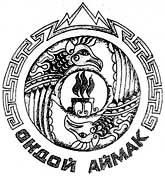 Россия ФедерациязыАлтай РеспубликаМуниципал тозолмо«Ондой аймак»АймактынадминистрациязыПоказателиЕдиницаизмеренияотчетотчетоценкапрогнозпрогнозпрогнозпрогнозпрогнозпрогнозПоказателиЕдиницаизмерения201720182019202020202021202120222022ПоказателиЕдиницаизмерения2017201820191 вариант2 вариант1 вариант2 вариант1 вариант2 вариантИндекс потребительских ценна конец года% к декабрю пред. года101,6102,9103,5103,7103,0104,0103,2104,0103,2в среднем за год% к пред. году102,4102,4103,3103,6103,0104,0103,5104,0103,5Валовой региональный продуктмлрд руб.44,647,350,052,552,855,756,359,560,3темп ростав % к пред. году в сопост. ценах98,0102,0102,0102,0102,7102,2103,0102,5103,2Индекс промышленного производства% к пред. году в сопост. ценах118,3109,8100,2103,0105,1103,5105,7102,5104,6Продукция сельского хозяйствамлн руб.1406,971561,171564,291570,551586,251586,251603,701624,551647,29темп роста% к пред. году в сопост. ценах100,099,9100,2100,4101,0101,0101,1101,3101,4Инвестиции в основной капиталмлн. рублей1842,432093,02114,02177,42198,62198,62219,72219,72240,8темп роста% к пред. году в сопост. ценах301,1113,6101,0103,0104,0104,0105,0105,0106,0Ввод жильятыс. кв. м общей площади3386,03140,03234324732663256334032853341Число  субъектов малого и среднего предпринимательствачел.561513515517520519525521528Среднесписочная  численность работников малых и средних предприятий       чел.275759606262646466Оборот организаций малого и среднего предпринимательствамлн рублей209,4317,6192,6202,2205,2204,7207,0206,0209,0Охват детей дошкольным образованием  в возрасте от 1,5 до 3 лет        % 9095,396,098,098,599,099,5100,0100,0Удельный вес детей в возрасте от 5 до 18 лет, получающих услуги по дополнительному образованию в организациях различных форм собственности%73,170,171,072,072,573,474,074,076,0Численность  постоянного населения  на начало годачел.143121423414250142551425814259142651426214268Родившиесячел.203225200205209210215212217Умершиечел.142157160161162162163163164Уровень зарегистрированнойбезработицы(на конец года)%2,932,112,72,72,52,62,42,62,4Стоимость основных фондов для целей налогообложениямлн.руб.2572,492616,102708,272789,52843,682873,182985,862959,373135,15Фонд оплаты труда для целей налогообложениямлн.руб.664,7702,0858,0947,4950,0949,0952,0952,0954,0Налоговые и неналоговые доходы, всегомлн руб.122,52125,85122,92126,87134,43134,43142,0142,0145,0